Разработка урока по предмету «Математика» учителя начальных классов  Федорук А. С. Название УМК «Перспективная начальная школа».     Предмет – математика.   Класс – 2Тема: Путешествие по городу Математике. Таблица сложения однозначных чисел.Тип урока – вводныйЦели деятельности учителя: создать условия для организации повторения таблицы сложения однозначных чисел; способствовать развитию логического мышления, внимания, памяти; совершенствовать навыки решения «веселых» и занимательных задачПланируемые образовательные результаты: Предметные (объем освоения и уровень владения компетенциями): научатся – различать термины «число» и «цифра»; воспроизводить и применять таблицу сложения однозначных чисел; получат возможность научиться – понимать связь между компонентами и результатом действия (для сложения и вычитания).Метапредметные (компоненты культурно-компетентностного опыта/приобретенная компетентность): познавательные – дополняют и расширяют имеющиеся знания и представления о новом изучаемом предмете; сравнивают и группируют предметы, объекты по нескольким основаниям, находят закономерности, самостоятельно продолжают их по установленному правилу; коммуникативные – умеют слушать собеседника и вести диалог, владеют диалогической формой речи, вступают в речевое общение; регулятивные – организовывают свое рабочее место под руководством учителя; овладевают способностью понимать учебную задачу урока и стремятся ее выполнять. Личностные: принимают и осваивают социальную роль обучающегося; проявляют мотивы к учебной деятельности, навыки 
сотрудничества со взрослыми и сверстниками в разных социальных ситуациях; осознают личностный смысл ученияМетоды и формы обучения: объяснительно-иллюстративный; индивидуальная, фронтальнаяОборудование:компьютермультимедийный  проекторэкранкарточкиучебник «Математика» А. Л. Чекин Педагогические технологии:технология проблемно-диалогическая;информационно-коммуникационная технология;проблемно-поисковая технология;здоровье-сберегающая технология.Ход урокаЭтапы 
урокаОбучающие 
и развивающие компоненты, 
задания 
и упражненияДеятельность учителяДеятельность 
учащихсяУниверсальные 
учебные действияФорма контроляI. Организационный моментЭмоциональная, психологическая и мотивационная подготовка к усвоению материалаПриветствует учащихся.– Ребята, вам тепло? В классе светло? Прозвенел для вас звонок? Уже закончился урок? Только начался урок? Хотите учиться? Значит, можно садиться!– Проверим готовность к урокуСообщают о готовности к урокуЛичностные: понимают значение знаний для человека, имеют желание учиться; правильно идентифицируют себя с позицией школьника.Регулятивные: самостоятельно организовывают свое рабочее местоУстные ответыII. Сообщение темы урокаСообщение темы урока. Определениецелей урока. Работа с картой города Математики Задаёт вопросы. Комментирует ответы, предлагает сформулировать цель урока.– Вы уже знаете, что есть город Математика.Сегодня мы с вами отправимся путешествовать по этому городу. На доске висит карта города Математики.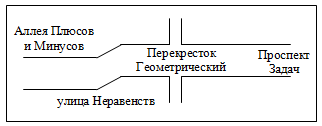 – В этом городе происходит что-то странное – все перепуталось. Без нашей помощи жителям города не обойтись. Но, прежде чем отправляться на помощь, мы должны выполнить разминку. Как известно, математика – это гимнастика умаСлушают 
и обсуждают тему урока. Отвечают на вопросы учителя, формулируют цель урокаЛичностные: устанавливают связи между результатом учения и тем, что побуждает к деятельности, ради чего она осуществляется. Регулятивные: составляют план и последовательность действий; прогнозируют результат и уровень усвоения знаний.Коммуникативные: умеют с достаточной полнотой и точностью выражать свои мысли в соответствии с задачами и условиями коммуникации; владеют монологической и диалогической формами речи в соответствии с грамматическими и синтаксическими нормами родного языкаУстные ответыIII. Актуализация знанийУстный счет 
в игровой формеОрганизует устный счет с целью актуализации знаний.Задачи в стихах Отвечают на вопросы учителя по занимательному материалу устного счетаЛичностные: осознают свои возможности в учении; проявляют познавательный интерес к учебному материалу. Познавательные: общеучебные – извлекают необходимую информацию из рассказа учителя; логические – дополняют и расширяют имеющиеся знания и представления о новом изучаемом предмете; группируют предметы, объекты по нескольким основаниям, находят закономерности, самостоятельно продолжают их по установленному правилуУстные ответыIII. Актуализация знанийРабота по таблице– Определите закономерность и заполните пропуски.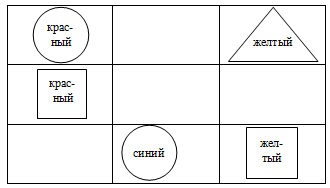 Отвечают на вопросы учителя по занимательному материалу устного счетаЛичностные: осознают свои возможности в учении; проявляют познавательный интерес к учебному материалу. Познавательные: общеучебные – извлекают необходимую информацию из рассказа учителя; логические – дополняют и расширяют имеющиеся знания и представления о новом изучаемом предмете; группируют предметы, объекты по нескольким основаниям, находят закономерности, самостоятельно продолжают их по установленному правилуУстные ответыIV. Изучение нового материалаДидактическое упражнение «Прогулкапо аллее Плюсов и Минусов»Организует работу по теме урока. Объясняет новый материал, отвечает на вопросы учеников.– Что такое аллея? (Дорога с рядами деревьев по обеим сторонам.) В городе Математике вместо деревьев на аллее растут примеры: с одной стороны аллеи должны расти примеры на вычитание, а с другой стороны – на сложение. Как вы успели заметить, примеры «стоят» вперемешку. Наша задача – помочь им правильно занять свои места.4 … 2 = 6		9 … 2 = 77 … 1 = 8		8 … 3 = 51 … 6 = 7		7 … 4 = 35 … 5 = 10		5 … 5 = 03 … 6 = 9		5 … 2 = 3Выполняют дидактические упражнения, отвечают на вопросы, высказывают свое мнениеЛичностные: способны адекватно судить о причинах своего успеха или неуспеха в учении, связывая успехи с усилиями, трудолюбием; соблюдают правила поведения на уроке.Познавательные: общеучебные – умеют ориентироваться в учебнике; определяют умения, которые будут сформированы наоснове изучения данного раздела, определяют круг своего незнания; отвечают на простые и сложные вопросы учителя, сами задают вопросы, находят нужную информацию в учебнике; логические – сравнивают и группируют предметы, объекты по нескольким основаниям, находят закономерности, самостоятельно продолжают их по установленному правилу; наблюдают и делают самостоятельные простые выводы; осуществляют выбор оснований и критериев для сравнения, сериации, классификации объектов; проводят подведение под понятие, выведение следствий; устанавливают причинно-следственные связи; строят логическую цепочку рассуждений.Регулятивные: самостоятельно организуют свое рабочее место; определяют цель учебной деятельности с помощью учителя и самостоятельно, план выполнения заданий на уроке под руководством учителя; соотносят выполненное задание с образцом, предложенным учителем; оценивают выполнение своего задания.Коммуникативные: участвуют в диалоге; слушают и понимают других, оформляют свои мысли в устной и письменной речи с учетом учебных и жизненных ситуацийУстные ответы. Выполнение задания в рабочей тетрадиРабота по учебнику (за-дания 1–3)Открывает таблицу на доске (задание 2).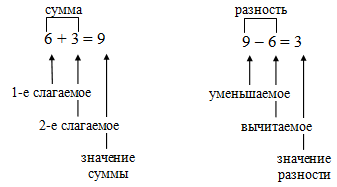 Выполняют задания по учебникуЛичностные: способны адекватно судить о причинах своего успеха или неуспеха в учении, связывая успехи с усилиями, трудолюбием; соблюдают правила поведения на уроке.Познавательные: общеучебные – умеют ориентироваться в учебнике; определяют умения, которые будут сформированы наоснове изучения данного раздела, определяют круг своего незнания; отвечают на простые и сложные вопросы учителя, сами задают вопросы, находят нужную информацию в учебнике; логические – сравнивают и группируют предметы, объекты по нескольким основаниям, находят закономерности, самостоятельно продолжают их по установленному правилу; наблюдают и делают самостоятельные простые выводы; осуществляют выбор оснований и критериев для сравнения, сериации, классификации объектов; проводят подведение под понятие, выведение следствий; устанавливают причинно-следственные связи; строят логическую цепочку рассуждений.Регулятивные: самостоятельно организуют свое рабочее место; определяют цель учебной деятельности с помощью учителя и самостоятельно, план выполнения заданий на уроке под руководством учителя; соотносят выполненное задание с образцом, предложенным учителем; оценивают выполнение своего задания.Коммуникативные: участвуют в диалоге; слушают и понимают других, оформляют свои мысли в устной и письменной речи с учетом учебных и жизненных ситуацийВыполнение заданияДидактическое упражнение «на улице 
Неравенств»– Мы приближаемся к улице Неравенств. (Дома на улице нарисованы без крыш, а на домах написаны неравенства, в которых не хватает знаков.)– Что вы заметили? (Дома без крыш.)– Расставив правильно знаки «больше» или «меньше», мы «построим» домам крыши. Жители города решили, что дома, в которых живут неравенства со знаком «меньше», будут иметь красные крыши, а со знаком «больше» – зеленые. Решить-то они решили, а расставить правильно знаки не смогли. Так и стоят теперь дома без крыш. Поможем жителям города?Анализируют картинку, выполняют вычисления, сравнивают значения выраженийЛичностные: способны адекватно судить о причинах своего успеха или неуспеха в учении, связывая успехи с усилиями, трудолюбием; соблюдают правила поведения на уроке.Познавательные: общеучебные – умеют ориентироваться в учебнике; определяют умения, которые будут сформированы наоснове изучения данного раздела, определяют круг своего незнания; отвечают на простые и сложные вопросы учителя, сами задают вопросы, находят нужную информацию в учебнике; логические – сравнивают и группируют предметы, объекты по нескольким основаниям, находят закономерности, самостоятельно продолжают их по установленному правилу; наблюдают и делают самостоятельные простые выводы; осуществляют выбор оснований и критериев для сравнения, сериации, классификации объектов; проводят подведение под понятие, выведение следствий; устанавливают причинно-следственные связи; строят логическую цепочку рассуждений.Регулятивные: самостоятельно организуют свое рабочее место; определяют цель учебной деятельности с помощью учителя и самостоятельно, план выполнения заданий на уроке под руководством учителя; соотносят выполненное задание с образцом, предложенным учителем; оценивают выполнение своего задания.Коммуникативные: участвуют в диалоге; слушают и понимают других, оформляют свои мысли в устной и письменной речи с учетом учебных и жизненных ситуацийВыполнение задания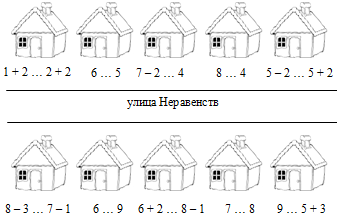 – Теперь на домах появились крыши, можно ехать дальшеЛичностные: способны адекватно судить о причинах своего успеха или неуспеха в учении, связывая успехи с усилиями, трудолюбием; соблюдают правила поведения на уроке.Познавательные: общеучебные – умеют ориентироваться в учебнике; определяют умения, которые будут сформированы наоснове изучения данного раздела, определяют круг своего незнания; отвечают на простые и сложные вопросы учителя, сами задают вопросы, находят нужную информацию в учебнике; логические – сравнивают и группируют предметы, объекты по нескольким основаниям, находят закономерности, самостоятельно продолжают их по установленному правилу; наблюдают и делают самостоятельные простые выводы; осуществляют выбор оснований и критериев для сравнения, сериации, классификации объектов; проводят подведение под понятие, выведение следствий; устанавливают причинно-следственные связи; строят логическую цепочку рассуждений.Регулятивные: самостоятельно организуют свое рабочее место; определяют цель учебной деятельности с помощью учителя и самостоятельно, план выполнения заданий на уроке под руководством учителя; соотносят выполненное задание с образцом, предложенным учителем; оценивают выполнение своего задания.Коммуникативные: участвуют в диалоге; слушают и понимают других, оформляют свои мысли в устной и письменной речи с учетом учебных и жизненных ситуацийV. Первичное осмысление и закреплениеРабота по учебнику (за-дание 4)Задаёт вопросы. Комментирует и корректирует ответы. Наблюдает за работой учащихся. Помогает, при необходимости проверяет ответы. Комментирует ход решенияВыполняют дидактические упражнения, отвечают на вопросы, высказывают свое мнение Личностные: проявляют интерес к учебному материалу.Познавательные: общеучебные – умеют ориентироваться в учебнике; отвечают на простые и сложные вопросы учителя, сами задают вопросы; определяют, в каких источниках можно найти необходимую информацию для выполнения задания; логические – сравнивают и группируют предметы, объекты по нескольким основаниям, находят закономерности, самостоятельно продолжают их по установленному правилу.Регулятивные: прогнозируют результаты уровня усвоения изучаемого материала; определяют план выполнения заданий на уроках под руководством учителя; соотносят выполненное задание с образцом, предложенным учителем; оценивают выполнение своего задания по следующим параметрам: легко выполнять, возникли сложности при выполнении. Коммуникативные: участвуют в диалоге; сотрудничают в совместном решении проблемы (задачи)Устные ответы.Выполнение задания в рабочей тетрадиV. Первичное осмысление и закреплениеДидактическое упражнение «Геометрический перекресток»– Что необычного увидели на перекрестке? (Светофор в виде треугольников, а «зебра» в виде кругов.)– Поменяйте местами фигуры, «потерявшие» свое место.– Сосчитайте, сколько на перекрестке треугольников, кругов, прямоугольников. Сколько всего фигур?Выполняют дидактические упражнения, отвечают на вопросы, высказывают свое мнение Личностные: проявляют интерес к учебному материалу.Познавательные: общеучебные – умеют ориентироваться в учебнике; отвечают на простые и сложные вопросы учителя, сами задают вопросы; определяют, в каких источниках можно найти необходимую информацию для выполнения задания; логические – сравнивают и группируют предметы, объекты по нескольким основаниям, находят закономерности, самостоятельно продолжают их по установленному правилу.Регулятивные: прогнозируют результаты уровня усвоения изучаемого материала; определяют план выполнения заданий на уроках под руководством учителя; соотносят выполненное задание с образцом, предложенным учителем; оценивают выполнение своего задания по следующим параметрам: легко выполнять, возникли сложности при выполнении. Коммуникативные: участвуют в диалоге; сотрудничают в совместном решении проблемы (задачи)V. Первичное осмысление и закреплениеДидактическое занимательное упражнение «Минутки на проспекте Задач»– Добрались мы до проспекта Задач. Если мы правильно решим все задачи, то узнаем, что хотят сказать нам жители города Математики.Выполняют дидактические упражнения, отвечают на вопросы, высказывают свое мнение Личностные: проявляют интерес к учебному материалу.Познавательные: общеучебные – умеют ориентироваться в учебнике; отвечают на простые и сложные вопросы учителя, сами задают вопросы; определяют, в каких источниках можно найти необходимую информацию для выполнения задания; логические – сравнивают и группируют предметы, объекты по нескольким основаниям, находят закономерности, самостоятельно продолжают их по установленному правилу.Регулятивные: прогнозируют результаты уровня усвоения изучаемого материала; определяют план выполнения заданий на уроках под руководством учителя; соотносят выполненное задание с образцом, предложенным учителем; оценивают выполнение своего задания по следующим параметрам: легко выполнять, возникли сложности при выполнении. Коммуникативные: участвуют в диалоге; сотрудничают в совместном решении проблемы (задачи)Выполнение заданияV. Первичное осмысление и закреплениеДидактическое занимательное упражнение «Минутки на проспекте Задач»1) Вот один самолет поднялся уж в полет.    А рядышком два догоняют облака.    Посчитайте, друзья, сколько самолетов у меня.   (3 – ум, 4 – хо, 5 – пло.)2) Пять ворон на крышу сели,    Две еще к ним прилетели.    Отвечайте быстро, смело,    Сколько всех их прилетело?     (9 – хо, 7 – ни, 9 – ро.)3) Пять щенят плюс мама-лайка.    Сколько будет? Сосчитай-ка!    (6 – ки, 4 – шо, 5 – ны.)Из слогов складывают слово умникиЛичностные: проявляют интерес к учебному материалу.Познавательные: общеучебные – умеют ориентироваться в учебнике; отвечают на простые и сложные вопросы учителя, сами задают вопросы; определяют, в каких источниках можно найти необходимую информацию для выполнения задания; логические – сравнивают и группируют предметы, объекты по нескольким основаниям, находят закономерности, самостоятельно продолжают их по установленному правилу.Регулятивные: прогнозируют результаты уровня усвоения изучаемого материала; определяют план выполнения заданий на уроках под руководством учителя; соотносят выполненное задание с образцом, предложенным учителем; оценивают выполнение своего задания по следующим параметрам: легко выполнять, возникли сложности при выполнении. Коммуникативные: участвуют в диалоге; сотрудничают в совместном решении проблемы (задачи)Выполнение заданияРабота по учебнику (за-дание 5)– Прочитайте задачу.– Что известно? Что требуется узнать?– Среди предложенных выражений выпишите то, ко-торое является решением задачи. – Вычислите и запишите ответ задачи.Запись: 11 + (11 – 2)= 11 + 9 = 20 (п.).Ответ: 20 писемРешают задачу в рабочей тетрадиЛичностные: проявляют интерес к учебному материалу.Познавательные: общеучебные – умеют ориентироваться в учебнике; отвечают на простые и сложные вопросы учителя, сами задают вопросы; определяют, в каких источниках можно найти необходимую информацию для выполнения задания; логические – сравнивают и группируют предметы, объекты по нескольким основаниям, находят закономерности, самостоятельно продолжают их по установленному правилу.Регулятивные: прогнозируют результаты уровня усвоения изучаемого материала; определяют план выполнения заданий на уроках под руководством учителя; соотносят выполненное задание с образцом, предложенным учителем; оценивают выполнение своего задания по следующим параметрам: легко выполнять, возникли сложности при выполнении. Коммуникативные: участвуют в диалоге; сотрудничают в совместном решении проблемы (задачи)Устные ответы. Выполнение задания в рабочей тетради VI. Итоги урока. РефлексияОбобщение полученных сведенийПредлагает учащимся оценить каждому свою работу на уроке, заполнив таблицу самооценки. Проводит беседу по вопросам:– Что особенно заинтересовало вас во время урока?– Что нового узнали на уроке?– Как называются числа при сложении?– Как называются числа при вычитании?Отвечают на вопросы. Определяют свое эмоциональное 
состояние на урокеЛичностные: понимают значение знаний для человека и принимают его; структурируют знания.Регулятивные: выделяют и осознают то, что уже усвоено и что ещё нужно усвоить, осознают качество и уровень усвоения; оценивают результаты работыУстные ответы.Оценивание учащихся VI. Итоги урока. РефлексияДомашнее заданиеПроводит инструктаж по выполнению домашней работы.– Составьте задачу по выражению 9 + (4 – 2)Слушают учителяЛичностные: понимают значение знаний для человека и принимают его; структурируют знания.Регулятивные: выделяют и осознают то, что уже усвоено и что ещё нужно усвоить, осознают качество и уровень усвоения; оценивают результаты работыЗаписывают домашнее задание